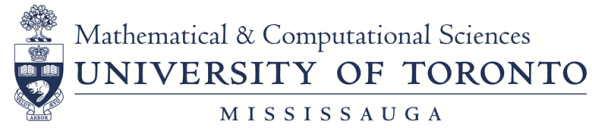 2018 MCS AWARDS RECEPTIONThursday, October 18, 2018Deerfield Hall, DH-30501st Place at the 2018 Toronto Cyber Security ChallengeDarren Terrance HobinDarshan Mahendra MehtaNimesha Rukshan JayawardenaRajdeep Nanua	1st Place Prize for the “Best Use of the Blockchain” in UofTHackAbdul Wasay MeharVaishvik MaisuriaAnne Holden Memorial Scholarship Maha KesibiShubham SharmaAward for Excellence  in Teaching by a Junior Member of the UTM MCS Research Community Remus RaduTimothy YusunDean’s Excellence Award in WritingMaria Geneva Roselle Marino LiwagDorris Geddes Scholarship David Zhiyang CuiElizabeth and William Star Award Dariya DarvinJune Scott Award Nimesha Rukshan JayawardenaNSERC Undergraduate Student Research Award (USRA) Eric Joseph RamalheiroJarvis KennedyMaria Geneva Roselle Marino LiwagOlga Fraser Award Yi Wai KwokOutstanding Program Performance Chun Man Clement WanPeter Fantham Memorial Scholarship Jarvis KennedyTom Hull Scholarship Jacob AtzoriTrenwith Award Justin Richard Leung